附件8：吴川市塘尾街道某政务大厅存在问题：未有消防设施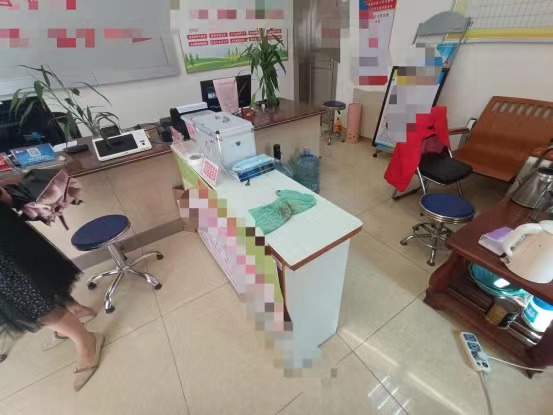 